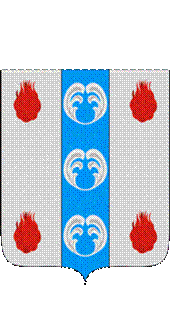 Российская ФедерацияНовгородская областьДУМА ПОДДОРСКОГО МУНИЦИПАЛЬНОГО РАЙОНАР Е Ш Е Н И Еот 24.01.2023 № 189с. ПоддорьеВ соответствии со статьей 135 Трудового кодекса Российской Федерации, Положением об оплате труда и материальном стимулировании в органах местного самоуправления Поддорского муниципального района, утвержденным решением Думы Поддорского муниципального района от 25.10.2022 № 171, Уставом Поддорского муниципального района Дума Поддорского муниципального районаРЕШИЛА:1. Признать утратившим силу Порядок осуществления единовременной выплаты на лечение (оздоровление) муниципальным служащим и служащим Администрации муниципального района, утвержденный решением Думы Поддорского муниципального района от 28.10.2021 № 110.2. Настоящее решение вступает в силу с момента опубликования и распространяется на правоотношения возникшие с 1 января 2023 года.Главамуниципального района                                                        Е.В.ПанинаПредседатель ДумыПоддорского муниципального района                              Т.Н.КрутоваУТВЕРЖДЕНрешением Думы Поддорского  муниципального районаот 24.01.2023 N 189  Порядок осуществленияединовременной выплаты на лечение (оздоровление)Муниципальному служащему и служащему Администрации муниципального района ежегодно выплачивается единовременная выплата на лечение (оздоровление) при предоставлении ежегодного оплачиваемого отпуска – в размере, установленном Думой Поддорского муниципального района.Единовременная выплата на лечение (оздоровление) (далее – единовременная выплата) производится на основании письменного заявления муниципального служащего, служащего при предоставлении ему ежегодного оплачиваемого отпуска в соответствии с распоряжением Главы муниципального района или (приказа) руководителя соответствующего отраслевого органа Администрации муниципального района при наличии средств, в бюджете муниципального района.Лицу, вновь принятому в органы местного самоуправления муниципального района единовременная выплата осуществляется при условии нахождения на службе не менее шести месяцев.Единовременная выплата выплачивается один раз в год к ежегодному оплачиваемому отпуску либо вместе с компенсацией за неиспользованный отпуск, выплачиваемой при увольнении или, в исключительном случае, в течение календарного года.Выплаченная единовременная выплата при расторжении трудового договора возврату не подлежит.________________________Об утверждении Порядка осуществления единовременной выплаты на лечение (оздоровление)